Short-Range
Critical for Current Plan (FY22)Short-Range
Critical for Current Plan (FY22)Short-Range
Critical for Current Plan (FY22)Short-Range
Critical for Current Plan (FY22)Short-Range
Critical for Current Plan (FY22)Short-Range
Critical for Current Plan (FY22)Short-Range
Critical for Current Plan (FY22)Short-Range
Critical for Current Plan (FY22)Short-Range
Critical for Current Plan (FY22)Short-Range
Critical for Current Plan (FY22)Short-Range
Critical for Current Plan (FY22)Short-Range
Critical for Current Plan (FY22)Short-Range
Critical for Current Plan (FY22)GoalsPerformance & ProductMid-yr.FYEPeople, Process & PolicyMid-yr.FYECommunityMid-yr.FYEPersonal & Professional Mid-yr.FYEShort-Range

Critical for current plan
(FY22)

Manage building goal as appropriate for current environment.Meet financial goals as outlined in FY22 Budget Provide timely reporting around cash flows, use for mortgage proceeds, and dashboards (construction, family services and volunteer engagement).Operationalize the ReStore Facilities Task Force Recommendations Evaluate ‘integrated system model,’ post COVID and provide recommendations on sustainabilityFinalize a Diversity and Inclusion plan to ensure the affiliate represents the families and neighborhoods we serve.Develop and/or recruit staff to fill key positions (Controller and Construction Mgr.)Evaluate and revise written SOPs post-COVIDProvide data to inform the Strategic Planning Process for FY23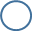 Create a strategic plan for attracting people to the construction trades by serving on the WNY Construction Education Foundation Board.Manage the Lackawanna CHDO and identify new CHDO partnerships to increase building capacity options for FY 2023 and beyondCreate an advocacy platform focused on removing barriers to HFHB building more affordable housing in WNY communityAdvance HFHB’s profile within the HFHI affiliate community by participating in pilot programs and round table discussions.Advance my knowledge of HFHI and affiliate best practices by serving on the Affiliate Enhancement and Capacity Building Committee and the HFHI HR task force.Continue Leadership Development Training with the Women’s Presidents Organization Learn more about legislative process and positions that influence affordable housing regionally and locally to address HFHB roadblocksShort-Range
Critical for current plan (FY22)Short-Range
Critical for current plan (FY22)Short-Range
Critical for current plan (FY22)Short-Range
Critical for current plan (FY22)Short-Range
Critical for current plan (FY22)Short-Range
Critical for current plan (FY22)Short-Range
Critical for current plan (FY22)Short-Range
Critical for current plan (FY22)Short-Range
Critical for current plan (FY22)Short-Range
Critical for current plan (FY22)Short-Range
Critical for current plan (FY22)Short-Range
Critical for current plan (FY22)Short-Range
Critical for current plan (FY22)Performance & Product Details Performance & Product Details Performance & Product Details Performance & Product Details Performance & Product Details Performance & Product Details Performance & Product Details Performance & Product Details Performance & Product Details Performance & Product Details Performance & Product Details Performance & Product Details Performance & Product Details Manage building goal as appropriate for current environment: We met our FY21 goal of 10 houses and began the work needed to increase that number to 15 in FY22. Initial evaluation of new supervisors’ experience and onboarding training has presented concerns related to pace. Additionally, supply chain issues and increased expenses we require careful monitoring of build schedules and potential adjustments made to production numbers by FYE.
Establish a construction/family services/volunteer engagement committee.  This would include HFHB staff and board members, collectively utilizing best practices for optimizing productivity at our construction sites.Meet or exceed financial goals as outlined in FY22 Budget: The approved budget projected was for 15 CofO’s, careful monitoring of material and contractor costs will be needed and adjustments made to production rates to ensure we stay on budget. Provide timely reporting around cash flows, use for mortgage proceeds, and dashboards (construction, family services and volunteer engagement): Emphasis this year will be on putting the processes in place to collect and report on data from each department area in order to make more informed decisions. Operationalize the ReStore Facilities Task Force Recommendations: In FY21, the Facilities Analysis Task Force collected data and provided recommendations for the current ReStore locations. In FY22, the team will operationalize those recommendations (sign a one-year renewal of the North Store, increase traffic and sales to current North Store, continue to look for a new location). Manage building goal as appropriate for current environment: We met our FY21 goal of 10 houses and began the work needed to increase that number to 15 in FY22. Initial evaluation of new supervisors’ experience and onboarding training has presented concerns related to pace. Additionally, supply chain issues and increased expenses we require careful monitoring of build schedules and potential adjustments made to production numbers by FYE.
Establish a construction/family services/volunteer engagement committee.  This would include HFHB staff and board members, collectively utilizing best practices for optimizing productivity at our construction sites.Meet or exceed financial goals as outlined in FY22 Budget: The approved budget projected was for 15 CofO’s, careful monitoring of material and contractor costs will be needed and adjustments made to production rates to ensure we stay on budget. Provide timely reporting around cash flows, use for mortgage proceeds, and dashboards (construction, family services and volunteer engagement): Emphasis this year will be on putting the processes in place to collect and report on data from each department area in order to make more informed decisions. Operationalize the ReStore Facilities Task Force Recommendations: In FY21, the Facilities Analysis Task Force collected data and provided recommendations for the current ReStore locations. In FY22, the team will operationalize those recommendations (sign a one-year renewal of the North Store, increase traffic and sales to current North Store, continue to look for a new location). Manage building goal as appropriate for current environment: We met our FY21 goal of 10 houses and began the work needed to increase that number to 15 in FY22. Initial evaluation of new supervisors’ experience and onboarding training has presented concerns related to pace. Additionally, supply chain issues and increased expenses we require careful monitoring of build schedules and potential adjustments made to production numbers by FYE.
Establish a construction/family services/volunteer engagement committee.  This would include HFHB staff and board members, collectively utilizing best practices for optimizing productivity at our construction sites.Meet or exceed financial goals as outlined in FY22 Budget: The approved budget projected was for 15 CofO’s, careful monitoring of material and contractor costs will be needed and adjustments made to production rates to ensure we stay on budget. Provide timely reporting around cash flows, use for mortgage proceeds, and dashboards (construction, family services and volunteer engagement): Emphasis this year will be on putting the processes in place to collect and report on data from each department area in order to make more informed decisions. Operationalize the ReStore Facilities Task Force Recommendations: In FY21, the Facilities Analysis Task Force collected data and provided recommendations for the current ReStore locations. In FY22, the team will operationalize those recommendations (sign a one-year renewal of the North Store, increase traffic and sales to current North Store, continue to look for a new location). Manage building goal as appropriate for current environment: We met our FY21 goal of 10 houses and began the work needed to increase that number to 15 in FY22. Initial evaluation of new supervisors’ experience and onboarding training has presented concerns related to pace. Additionally, supply chain issues and increased expenses we require careful monitoring of build schedules and potential adjustments made to production numbers by FYE.
Establish a construction/family services/volunteer engagement committee.  This would include HFHB staff and board members, collectively utilizing best practices for optimizing productivity at our construction sites.Meet or exceed financial goals as outlined in FY22 Budget: The approved budget projected was for 15 CofO’s, careful monitoring of material and contractor costs will be needed and adjustments made to production rates to ensure we stay on budget. Provide timely reporting around cash flows, use for mortgage proceeds, and dashboards (construction, family services and volunteer engagement): Emphasis this year will be on putting the processes in place to collect and report on data from each department area in order to make more informed decisions. Operationalize the ReStore Facilities Task Force Recommendations: In FY21, the Facilities Analysis Task Force collected data and provided recommendations for the current ReStore locations. In FY22, the team will operationalize those recommendations (sign a one-year renewal of the North Store, increase traffic and sales to current North Store, continue to look for a new location). Manage building goal as appropriate for current environment: We met our FY21 goal of 10 houses and began the work needed to increase that number to 15 in FY22. Initial evaluation of new supervisors’ experience and onboarding training has presented concerns related to pace. Additionally, supply chain issues and increased expenses we require careful monitoring of build schedules and potential adjustments made to production numbers by FYE.
Establish a construction/family services/volunteer engagement committee.  This would include HFHB staff and board members, collectively utilizing best practices for optimizing productivity at our construction sites.Meet or exceed financial goals as outlined in FY22 Budget: The approved budget projected was for 15 CofO’s, careful monitoring of material and contractor costs will be needed and adjustments made to production rates to ensure we stay on budget. Provide timely reporting around cash flows, use for mortgage proceeds, and dashboards (construction, family services and volunteer engagement): Emphasis this year will be on putting the processes in place to collect and report on data from each department area in order to make more informed decisions. Operationalize the ReStore Facilities Task Force Recommendations: In FY21, the Facilities Analysis Task Force collected data and provided recommendations for the current ReStore locations. In FY22, the team will operationalize those recommendations (sign a one-year renewal of the North Store, increase traffic and sales to current North Store, continue to look for a new location). Manage building goal as appropriate for current environment: We met our FY21 goal of 10 houses and began the work needed to increase that number to 15 in FY22. Initial evaluation of new supervisors’ experience and onboarding training has presented concerns related to pace. Additionally, supply chain issues and increased expenses we require careful monitoring of build schedules and potential adjustments made to production numbers by FYE.
Establish a construction/family services/volunteer engagement committee.  This would include HFHB staff and board members, collectively utilizing best practices for optimizing productivity at our construction sites.Meet or exceed financial goals as outlined in FY22 Budget: The approved budget projected was for 15 CofO’s, careful monitoring of material and contractor costs will be needed and adjustments made to production rates to ensure we stay on budget. Provide timely reporting around cash flows, use for mortgage proceeds, and dashboards (construction, family services and volunteer engagement): Emphasis this year will be on putting the processes in place to collect and report on data from each department area in order to make more informed decisions. Operationalize the ReStore Facilities Task Force Recommendations: In FY21, the Facilities Analysis Task Force collected data and provided recommendations for the current ReStore locations. In FY22, the team will operationalize those recommendations (sign a one-year renewal of the North Store, increase traffic and sales to current North Store, continue to look for a new location). Manage building goal as appropriate for current environment: We met our FY21 goal of 10 houses and began the work needed to increase that number to 15 in FY22. Initial evaluation of new supervisors’ experience and onboarding training has presented concerns related to pace. Additionally, supply chain issues and increased expenses we require careful monitoring of build schedules and potential adjustments made to production numbers by FYE.
Establish a construction/family services/volunteer engagement committee.  This would include HFHB staff and board members, collectively utilizing best practices for optimizing productivity at our construction sites.Meet or exceed financial goals as outlined in FY22 Budget: The approved budget projected was for 15 CofO’s, careful monitoring of material and contractor costs will be needed and adjustments made to production rates to ensure we stay on budget. Provide timely reporting around cash flows, use for mortgage proceeds, and dashboards (construction, family services and volunteer engagement): Emphasis this year will be on putting the processes in place to collect and report on data from each department area in order to make more informed decisions. Operationalize the ReStore Facilities Task Force Recommendations: In FY21, the Facilities Analysis Task Force collected data and provided recommendations for the current ReStore locations. In FY22, the team will operationalize those recommendations (sign a one-year renewal of the North Store, increase traffic and sales to current North Store, continue to look for a new location). Manage building goal as appropriate for current environment: We met our FY21 goal of 10 houses and began the work needed to increase that number to 15 in FY22. Initial evaluation of new supervisors’ experience and onboarding training has presented concerns related to pace. Additionally, supply chain issues and increased expenses we require careful monitoring of build schedules and potential adjustments made to production numbers by FYE.
Establish a construction/family services/volunteer engagement committee.  This would include HFHB staff and board members, collectively utilizing best practices for optimizing productivity at our construction sites.Meet or exceed financial goals as outlined in FY22 Budget: The approved budget projected was for 15 CofO’s, careful monitoring of material and contractor costs will be needed and adjustments made to production rates to ensure we stay on budget. Provide timely reporting around cash flows, use for mortgage proceeds, and dashboards (construction, family services and volunteer engagement): Emphasis this year will be on putting the processes in place to collect and report on data from each department area in order to make more informed decisions. Operationalize the ReStore Facilities Task Force Recommendations: In FY21, the Facilities Analysis Task Force collected data and provided recommendations for the current ReStore locations. In FY22, the team will operationalize those recommendations (sign a one-year renewal of the North Store, increase traffic and sales to current North Store, continue to look for a new location). Manage building goal as appropriate for current environment: We met our FY21 goal of 10 houses and began the work needed to increase that number to 15 in FY22. Initial evaluation of new supervisors’ experience and onboarding training has presented concerns related to pace. Additionally, supply chain issues and increased expenses we require careful monitoring of build schedules and potential adjustments made to production numbers by FYE.
Establish a construction/family services/volunteer engagement committee.  This would include HFHB staff and board members, collectively utilizing best practices for optimizing productivity at our construction sites.Meet or exceed financial goals as outlined in FY22 Budget: The approved budget projected was for 15 CofO’s, careful monitoring of material and contractor costs will be needed and adjustments made to production rates to ensure we stay on budget. Provide timely reporting around cash flows, use for mortgage proceeds, and dashboards (construction, family services and volunteer engagement): Emphasis this year will be on putting the processes in place to collect and report on data from each department area in order to make more informed decisions. Operationalize the ReStore Facilities Task Force Recommendations: In FY21, the Facilities Analysis Task Force collected data and provided recommendations for the current ReStore locations. In FY22, the team will operationalize those recommendations (sign a one-year renewal of the North Store, increase traffic and sales to current North Store, continue to look for a new location). Manage building goal as appropriate for current environment: We met our FY21 goal of 10 houses and began the work needed to increase that number to 15 in FY22. Initial evaluation of new supervisors’ experience and onboarding training has presented concerns related to pace. Additionally, supply chain issues and increased expenses we require careful monitoring of build schedules and potential adjustments made to production numbers by FYE.
Establish a construction/family services/volunteer engagement committee.  This would include HFHB staff and board members, collectively utilizing best practices for optimizing productivity at our construction sites.Meet or exceed financial goals as outlined in FY22 Budget: The approved budget projected was for 15 CofO’s, careful monitoring of material and contractor costs will be needed and adjustments made to production rates to ensure we stay on budget. Provide timely reporting around cash flows, use for mortgage proceeds, and dashboards (construction, family services and volunteer engagement): Emphasis this year will be on putting the processes in place to collect and report on data from each department area in order to make more informed decisions. Operationalize the ReStore Facilities Task Force Recommendations: In FY21, the Facilities Analysis Task Force collected data and provided recommendations for the current ReStore locations. In FY22, the team will operationalize those recommendations (sign a one-year renewal of the North Store, increase traffic and sales to current North Store, continue to look for a new location). Manage building goal as appropriate for current environment: We met our FY21 goal of 10 houses and began the work needed to increase that number to 15 in FY22. Initial evaluation of new supervisors’ experience and onboarding training has presented concerns related to pace. Additionally, supply chain issues and increased expenses we require careful monitoring of build schedules and potential adjustments made to production numbers by FYE.
Establish a construction/family services/volunteer engagement committee.  This would include HFHB staff and board members, collectively utilizing best practices for optimizing productivity at our construction sites.Meet or exceed financial goals as outlined in FY22 Budget: The approved budget projected was for 15 CofO’s, careful monitoring of material and contractor costs will be needed and adjustments made to production rates to ensure we stay on budget. Provide timely reporting around cash flows, use for mortgage proceeds, and dashboards (construction, family services and volunteer engagement): Emphasis this year will be on putting the processes in place to collect and report on data from each department area in order to make more informed decisions. Operationalize the ReStore Facilities Task Force Recommendations: In FY21, the Facilities Analysis Task Force collected data and provided recommendations for the current ReStore locations. In FY22, the team will operationalize those recommendations (sign a one-year renewal of the North Store, increase traffic and sales to current North Store, continue to look for a new location). Manage building goal as appropriate for current environment: We met our FY21 goal of 10 houses and began the work needed to increase that number to 15 in FY22. Initial evaluation of new supervisors’ experience and onboarding training has presented concerns related to pace. Additionally, supply chain issues and increased expenses we require careful monitoring of build schedules and potential adjustments made to production numbers by FYE.
Establish a construction/family services/volunteer engagement committee.  This would include HFHB staff and board members, collectively utilizing best practices for optimizing productivity at our construction sites.Meet or exceed financial goals as outlined in FY22 Budget: The approved budget projected was for 15 CofO’s, careful monitoring of material and contractor costs will be needed and adjustments made to production rates to ensure we stay on budget. Provide timely reporting around cash flows, use for mortgage proceeds, and dashboards (construction, family services and volunteer engagement): Emphasis this year will be on putting the processes in place to collect and report on data from each department area in order to make more informed decisions. Operationalize the ReStore Facilities Task Force Recommendations: In FY21, the Facilities Analysis Task Force collected data and provided recommendations for the current ReStore locations. In FY22, the team will operationalize those recommendations (sign a one-year renewal of the North Store, increase traffic and sales to current North Store, continue to look for a new location). Manage building goal as appropriate for current environment: We met our FY21 goal of 10 houses and began the work needed to increase that number to 15 in FY22. Initial evaluation of new supervisors’ experience and onboarding training has presented concerns related to pace. Additionally, supply chain issues and increased expenses we require careful monitoring of build schedules and potential adjustments made to production numbers by FYE.
Establish a construction/family services/volunteer engagement committee.  This would include HFHB staff and board members, collectively utilizing best practices for optimizing productivity at our construction sites.Meet or exceed financial goals as outlined in FY22 Budget: The approved budget projected was for 15 CofO’s, careful monitoring of material and contractor costs will be needed and adjustments made to production rates to ensure we stay on budget. Provide timely reporting around cash flows, use for mortgage proceeds, and dashboards (construction, family services and volunteer engagement): Emphasis this year will be on putting the processes in place to collect and report on data from each department area in order to make more informed decisions. Operationalize the ReStore Facilities Task Force Recommendations: In FY21, the Facilities Analysis Task Force collected data and provided recommendations for the current ReStore locations. In FY22, the team will operationalize those recommendations (sign a one-year renewal of the North Store, increase traffic and sales to current North Store, continue to look for a new location). Board of Directors Feedback on Performance & Product ObjectivesBoard of Directors Feedback on Performance & Product ObjectivesBoard of Directors Feedback on Performance & Product ObjectivesBoard of Directors Feedback on Performance & Product ObjectivesBoard of Directors Feedback on Performance & Product ObjectivesBoard of Directors Feedback on Performance & Product ObjectivesBoard of Directors Feedback on Performance & Product ObjectivesBoard of Directors Feedback on Performance & Product ObjectivesBoard of Directors Feedback on Performance & Product ObjectivesBoard of Directors Feedback on Performance & Product ObjectivesBoard of Directors Feedback on Performance & Product ObjectivesBoard of Directors Feedback on Performance & Product ObjectivesBoard of Directors Feedback on Performance & Product ObjectivesPeople, Process & Policy DetailsPeople, Process & Policy DetailsPeople, Process & Policy DetailsPeople, Process & Policy DetailsPeople, Process & Policy DetailsPeople, Process & Policy DetailsPeople, Process & Policy DetailsPeople, Process & Policy DetailsPeople, Process & Policy DetailsPeople, Process & Policy DetailsPeople, Process & Policy DetailsPeople, Process & Policy DetailsPeople, Process & Policy DetailsEvaluate ‘integrated system model,’ post COVID and provide recommendations on sustainability: The ‘integrated system model’ launched prior to COVID has yet to be proven as an efficient model due to COVID interruptions. Serious review and reflection on whether this model, and the historic Habitat volunteer model, is needed to strategize HHB’s future growth.Finalize a Diversity and Inclusion plan to ensure the affiliate represents the families and neighborhoods we serve: FY21 launched the staff driven, board supported, DE&I Committee work. FY22 will begin to put work plans around the committee’s recommendations.Develop and/or recruit staff to fill key positions (Controller and Construction Mgr.)Evaluate and revise written SOPs post-COVID: In FY19 much time was spent creating and documenting SOPs for each department. While minor process adjustments are made annually, COVID has made several processes extinct or in need of major revision. The goal is to have written documentation for all departments so that operations run efficiently regardless of staff turnover.Provide data to inform the Strategic Planning Process for FY23: The last 5 years has been spent stabilizing the affiliate, creating repeatable and scalable processes, hiring, and training a paid professional staff. Analysis of our current capacity is needed in order to create a realistic strategic plan for the affiliate’s future growth. Evaluate ‘integrated system model,’ post COVID and provide recommendations on sustainability: The ‘integrated system model’ launched prior to COVID has yet to be proven as an efficient model due to COVID interruptions. Serious review and reflection on whether this model, and the historic Habitat volunteer model, is needed to strategize HHB’s future growth.Finalize a Diversity and Inclusion plan to ensure the affiliate represents the families and neighborhoods we serve: FY21 launched the staff driven, board supported, DE&I Committee work. FY22 will begin to put work plans around the committee’s recommendations.Develop and/or recruit staff to fill key positions (Controller and Construction Mgr.)Evaluate and revise written SOPs post-COVID: In FY19 much time was spent creating and documenting SOPs for each department. While minor process adjustments are made annually, COVID has made several processes extinct or in need of major revision. The goal is to have written documentation for all departments so that operations run efficiently regardless of staff turnover.Provide data to inform the Strategic Planning Process for FY23: The last 5 years has been spent stabilizing the affiliate, creating repeatable and scalable processes, hiring, and training a paid professional staff. Analysis of our current capacity is needed in order to create a realistic strategic plan for the affiliate’s future growth. Evaluate ‘integrated system model,’ post COVID and provide recommendations on sustainability: The ‘integrated system model’ launched prior to COVID has yet to be proven as an efficient model due to COVID interruptions. Serious review and reflection on whether this model, and the historic Habitat volunteer model, is needed to strategize HHB’s future growth.Finalize a Diversity and Inclusion plan to ensure the affiliate represents the families and neighborhoods we serve: FY21 launched the staff driven, board supported, DE&I Committee work. FY22 will begin to put work plans around the committee’s recommendations.Develop and/or recruit staff to fill key positions (Controller and Construction Mgr.)Evaluate and revise written SOPs post-COVID: In FY19 much time was spent creating and documenting SOPs for each department. While minor process adjustments are made annually, COVID has made several processes extinct or in need of major revision. The goal is to have written documentation for all departments so that operations run efficiently regardless of staff turnover.Provide data to inform the Strategic Planning Process for FY23: The last 5 years has been spent stabilizing the affiliate, creating repeatable and scalable processes, hiring, and training a paid professional staff. Analysis of our current capacity is needed in order to create a realistic strategic plan for the affiliate’s future growth. Evaluate ‘integrated system model,’ post COVID and provide recommendations on sustainability: The ‘integrated system model’ launched prior to COVID has yet to be proven as an efficient model due to COVID interruptions. Serious review and reflection on whether this model, and the historic Habitat volunteer model, is needed to strategize HHB’s future growth.Finalize a Diversity and Inclusion plan to ensure the affiliate represents the families and neighborhoods we serve: FY21 launched the staff driven, board supported, DE&I Committee work. FY22 will begin to put work plans around the committee’s recommendations.Develop and/or recruit staff to fill key positions (Controller and Construction Mgr.)Evaluate and revise written SOPs post-COVID: In FY19 much time was spent creating and documenting SOPs for each department. While minor process adjustments are made annually, COVID has made several processes extinct or in need of major revision. The goal is to have written documentation for all departments so that operations run efficiently regardless of staff turnover.Provide data to inform the Strategic Planning Process for FY23: The last 5 years has been spent stabilizing the affiliate, creating repeatable and scalable processes, hiring, and training a paid professional staff. Analysis of our current capacity is needed in order to create a realistic strategic plan for the affiliate’s future growth. Evaluate ‘integrated system model,’ post COVID and provide recommendations on sustainability: The ‘integrated system model’ launched prior to COVID has yet to be proven as an efficient model due to COVID interruptions. Serious review and reflection on whether this model, and the historic Habitat volunteer model, is needed to strategize HHB’s future growth.Finalize a Diversity and Inclusion plan to ensure the affiliate represents the families and neighborhoods we serve: FY21 launched the staff driven, board supported, DE&I Committee work. FY22 will begin to put work plans around the committee’s recommendations.Develop and/or recruit staff to fill key positions (Controller and Construction Mgr.)Evaluate and revise written SOPs post-COVID: In FY19 much time was spent creating and documenting SOPs for each department. While minor process adjustments are made annually, COVID has made several processes extinct or in need of major revision. The goal is to have written documentation for all departments so that operations run efficiently regardless of staff turnover.Provide data to inform the Strategic Planning Process for FY23: The last 5 years has been spent stabilizing the affiliate, creating repeatable and scalable processes, hiring, and training a paid professional staff. Analysis of our current capacity is needed in order to create a realistic strategic plan for the affiliate’s future growth. Evaluate ‘integrated system model,’ post COVID and provide recommendations on sustainability: The ‘integrated system model’ launched prior to COVID has yet to be proven as an efficient model due to COVID interruptions. Serious review and reflection on whether this model, and the historic Habitat volunteer model, is needed to strategize HHB’s future growth.Finalize a Diversity and Inclusion plan to ensure the affiliate represents the families and neighborhoods we serve: FY21 launched the staff driven, board supported, DE&I Committee work. FY22 will begin to put work plans around the committee’s recommendations.Develop and/or recruit staff to fill key positions (Controller and Construction Mgr.)Evaluate and revise written SOPs post-COVID: In FY19 much time was spent creating and documenting SOPs for each department. While minor process adjustments are made annually, COVID has made several processes extinct or in need of major revision. The goal is to have written documentation for all departments so that operations run efficiently regardless of staff turnover.Provide data to inform the Strategic Planning Process for FY23: The last 5 years has been spent stabilizing the affiliate, creating repeatable and scalable processes, hiring, and training a paid professional staff. Analysis of our current capacity is needed in order to create a realistic strategic plan for the affiliate’s future growth. Evaluate ‘integrated system model,’ post COVID and provide recommendations on sustainability: The ‘integrated system model’ launched prior to COVID has yet to be proven as an efficient model due to COVID interruptions. Serious review and reflection on whether this model, and the historic Habitat volunteer model, is needed to strategize HHB’s future growth.Finalize a Diversity and Inclusion plan to ensure the affiliate represents the families and neighborhoods we serve: FY21 launched the staff driven, board supported, DE&I Committee work. FY22 will begin to put work plans around the committee’s recommendations.Develop and/or recruit staff to fill key positions (Controller and Construction Mgr.)Evaluate and revise written SOPs post-COVID: In FY19 much time was spent creating and documenting SOPs for each department. While minor process adjustments are made annually, COVID has made several processes extinct or in need of major revision. The goal is to have written documentation for all departments so that operations run efficiently regardless of staff turnover.Provide data to inform the Strategic Planning Process for FY23: The last 5 years has been spent stabilizing the affiliate, creating repeatable and scalable processes, hiring, and training a paid professional staff. Analysis of our current capacity is needed in order to create a realistic strategic plan for the affiliate’s future growth. Evaluate ‘integrated system model,’ post COVID and provide recommendations on sustainability: The ‘integrated system model’ launched prior to COVID has yet to be proven as an efficient model due to COVID interruptions. Serious review and reflection on whether this model, and the historic Habitat volunteer model, is needed to strategize HHB’s future growth.Finalize a Diversity and Inclusion plan to ensure the affiliate represents the families and neighborhoods we serve: FY21 launched the staff driven, board supported, DE&I Committee work. FY22 will begin to put work plans around the committee’s recommendations.Develop and/or recruit staff to fill key positions (Controller and Construction Mgr.)Evaluate and revise written SOPs post-COVID: In FY19 much time was spent creating and documenting SOPs for each department. While minor process adjustments are made annually, COVID has made several processes extinct or in need of major revision. The goal is to have written documentation for all departments so that operations run efficiently regardless of staff turnover.Provide data to inform the Strategic Planning Process for FY23: The last 5 years has been spent stabilizing the affiliate, creating repeatable and scalable processes, hiring, and training a paid professional staff. Analysis of our current capacity is needed in order to create a realistic strategic plan for the affiliate’s future growth. Evaluate ‘integrated system model,’ post COVID and provide recommendations on sustainability: The ‘integrated system model’ launched prior to COVID has yet to be proven as an efficient model due to COVID interruptions. Serious review and reflection on whether this model, and the historic Habitat volunteer model, is needed to strategize HHB’s future growth.Finalize a Diversity and Inclusion plan to ensure the affiliate represents the families and neighborhoods we serve: FY21 launched the staff driven, board supported, DE&I Committee work. FY22 will begin to put work plans around the committee’s recommendations.Develop and/or recruit staff to fill key positions (Controller and Construction Mgr.)Evaluate and revise written SOPs post-COVID: In FY19 much time was spent creating and documenting SOPs for each department. While minor process adjustments are made annually, COVID has made several processes extinct or in need of major revision. The goal is to have written documentation for all departments so that operations run efficiently regardless of staff turnover.Provide data to inform the Strategic Planning Process for FY23: The last 5 years has been spent stabilizing the affiliate, creating repeatable and scalable processes, hiring, and training a paid professional staff. Analysis of our current capacity is needed in order to create a realistic strategic plan for the affiliate’s future growth. Evaluate ‘integrated system model,’ post COVID and provide recommendations on sustainability: The ‘integrated system model’ launched prior to COVID has yet to be proven as an efficient model due to COVID interruptions. Serious review and reflection on whether this model, and the historic Habitat volunteer model, is needed to strategize HHB’s future growth.Finalize a Diversity and Inclusion plan to ensure the affiliate represents the families and neighborhoods we serve: FY21 launched the staff driven, board supported, DE&I Committee work. FY22 will begin to put work plans around the committee’s recommendations.Develop and/or recruit staff to fill key positions (Controller and Construction Mgr.)Evaluate and revise written SOPs post-COVID: In FY19 much time was spent creating and documenting SOPs for each department. While minor process adjustments are made annually, COVID has made several processes extinct or in need of major revision. The goal is to have written documentation for all departments so that operations run efficiently regardless of staff turnover.Provide data to inform the Strategic Planning Process for FY23: The last 5 years has been spent stabilizing the affiliate, creating repeatable and scalable processes, hiring, and training a paid professional staff. Analysis of our current capacity is needed in order to create a realistic strategic plan for the affiliate’s future growth. Evaluate ‘integrated system model,’ post COVID and provide recommendations on sustainability: The ‘integrated system model’ launched prior to COVID has yet to be proven as an efficient model due to COVID interruptions. Serious review and reflection on whether this model, and the historic Habitat volunteer model, is needed to strategize HHB’s future growth.Finalize a Diversity and Inclusion plan to ensure the affiliate represents the families and neighborhoods we serve: FY21 launched the staff driven, board supported, DE&I Committee work. FY22 will begin to put work plans around the committee’s recommendations.Develop and/or recruit staff to fill key positions (Controller and Construction Mgr.)Evaluate and revise written SOPs post-COVID: In FY19 much time was spent creating and documenting SOPs for each department. While minor process adjustments are made annually, COVID has made several processes extinct or in need of major revision. The goal is to have written documentation for all departments so that operations run efficiently regardless of staff turnover.Provide data to inform the Strategic Planning Process for FY23: The last 5 years has been spent stabilizing the affiliate, creating repeatable and scalable processes, hiring, and training a paid professional staff. Analysis of our current capacity is needed in order to create a realistic strategic plan for the affiliate’s future growth. Evaluate ‘integrated system model,’ post COVID and provide recommendations on sustainability: The ‘integrated system model’ launched prior to COVID has yet to be proven as an efficient model due to COVID interruptions. Serious review and reflection on whether this model, and the historic Habitat volunteer model, is needed to strategize HHB’s future growth.Finalize a Diversity and Inclusion plan to ensure the affiliate represents the families and neighborhoods we serve: FY21 launched the staff driven, board supported, DE&I Committee work. FY22 will begin to put work plans around the committee’s recommendations.Develop and/or recruit staff to fill key positions (Controller and Construction Mgr.)Evaluate and revise written SOPs post-COVID: In FY19 much time was spent creating and documenting SOPs for each department. While minor process adjustments are made annually, COVID has made several processes extinct or in need of major revision. The goal is to have written documentation for all departments so that operations run efficiently regardless of staff turnover.Provide data to inform the Strategic Planning Process for FY23: The last 5 years has been spent stabilizing the affiliate, creating repeatable and scalable processes, hiring, and training a paid professional staff. Analysis of our current capacity is needed in order to create a realistic strategic plan for the affiliate’s future growth. Evaluate ‘integrated system model,’ post COVID and provide recommendations on sustainability: The ‘integrated system model’ launched prior to COVID has yet to be proven as an efficient model due to COVID interruptions. Serious review and reflection on whether this model, and the historic Habitat volunteer model, is needed to strategize HHB’s future growth.Finalize a Diversity and Inclusion plan to ensure the affiliate represents the families and neighborhoods we serve: FY21 launched the staff driven, board supported, DE&I Committee work. FY22 will begin to put work plans around the committee’s recommendations.Develop and/or recruit staff to fill key positions (Controller and Construction Mgr.)Evaluate and revise written SOPs post-COVID: In FY19 much time was spent creating and documenting SOPs for each department. While minor process adjustments are made annually, COVID has made several processes extinct or in need of major revision. The goal is to have written documentation for all departments so that operations run efficiently regardless of staff turnover.Provide data to inform the Strategic Planning Process for FY23: The last 5 years has been spent stabilizing the affiliate, creating repeatable and scalable processes, hiring, and training a paid professional staff. Analysis of our current capacity is needed in order to create a realistic strategic plan for the affiliate’s future growth. Board of Directors Feedback on People, Process & Policy DetailsBoard of Directors Feedback on People, Process & Policy DetailsBoard of Directors Feedback on People, Process & Policy DetailsBoard of Directors Feedback on People, Process & Policy DetailsBoard of Directors Feedback on People, Process & Policy DetailsBoard of Directors Feedback on People, Process & Policy DetailsBoard of Directors Feedback on People, Process & Policy DetailsBoard of Directors Feedback on People, Process & Policy DetailsBoard of Directors Feedback on People, Process & Policy DetailsBoard of Directors Feedback on People, Process & Policy DetailsBoard of Directors Feedback on People, Process & Policy DetailsBoard of Directors Feedback on People, Process & Policy DetailsBoard of Directors Feedback on People, Process & Policy DetailsCommunity Engagement DetailsPersonal & Professional DetailsAdvance my knowledge of HFHI and affiliate best practices by serving on the Affiliate Enhancement and Capacity Building Committee and the HFHI HR task force: FY22, I will continue to learn from my peers on the US Council. In FY22, I will also be participating on the Habitat International HR Task Force which I am hopeful will build my knowledge in HR recruitment/onboarding/training and development.Continue Leadership Development Training with the Women’s Presidents Organization: This group continues to open doors and information from the For- Profit Construction and Business world in areas like organizational development; leadership and finance.Learn more about legislative processes and positions that influence affordable housing regionally and locally in order to address HFHB roadblocks: Each year I learn more about the policies and issues that influence affordable housing but in FY22 I want to understand better the process and positions for can either open or shut doors to change. I will maintain a presence in the regional housing groups in order for HHB to leverage opportunities appropriately.Board of Directors Feedback on Personal & ProfessionalOverall EvaluationOverall EvaluationAbove AcceptableAcceptableWorking Towards AcceptableUnacceptableEmployee CommentsEmployee CommentsEmployee CommentsEmployee CommentsEmployee CommentsEmployee CommentsThe employee’s signature indicates that the employee has seen and participated in this appraisal.The employee’s signature indicates that the employee has seen and participated in this appraisal.The employee’s signature indicates that the employee has seen and participated in this appraisal.The employee’s signature indicates that the employee has seen and participated in this appraisal.It does not indicate agreement of the appraisal content.It does not indicate agreement of the appraisal content.Signatures and DateSignatures and DateSignatures and DateSignatures and DateSignatures and DateSignatures and DateExecutive Director – Teresa BianchiExecutive Director – Teresa BianchiExecutive Director – Teresa BianchiExecutive Director – Teresa BianchiExecutive Director – Teresa BianchiExecutive Director – Teresa BianchiPresident of the Board – Lynn O’ConnorPresident of the Board – Lynn O’ConnorPresident of the Board – Lynn O’ConnorPresident of the Board – Lynn O’ConnorPresident of the Board – Lynn O’ConnorPresident of the Board – Lynn O’Connor